	Stowarzyszenie Lokalna Grupa Działania „Razem na Piaskowcu” jest organizacją, która w ramach europejskiego programu LEADER – działa na rzecz rozwoju obszarów wiejskich ośmiu sąsiadujących ze sobą gmin, tj. Borkowice, Chlewiska, Jastrząb, Mirów, Mirzec, Orońsko, Skarżysko Kościelne, Szydłowiec oraz Powiatu Szydłowieckiego.	W kwietniu 2016 r Lokalna Grupa Działania „Razem na Piaskowcu” podpisała umowę z Samorządem Województwa Świętokrzyskiego na wdrażanie Lokalnej Strategii Rozwoju. Pozyskała na wsparcie realizacji operacji kwotę 6,3 mln zł, z czego 50% środków zostało przeznaczone na tworzenie miejsc pracy i rozwój przedsiębiorczości. Pozostała część zostało przeznaczona na rozwój społeczny naszych gmin.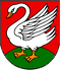 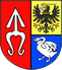 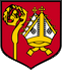 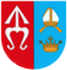 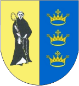 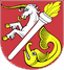 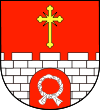 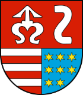 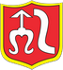 W 2016 roku Stowarzyszenie LGD Razem na Piaskowcu przeprowadziło 2 nabory na przedsięwzięcie 1.3.1 Podejmowanie działalności gospodarczej. Do LGD wpłynęło 15 wniosków z czego umowy z Urzędem Marszałkowskim w Kielcach w 2017 roku podpisało 6 beneficjentów na łączną kwotę 420 000 zł 1.3.2 Rozwój działalności gospodarczej. Do LGD wpłynęło 15 wniosków z czego umowy z Urzędem Marszałkowskim w Kielcach w 2017 roku podpisało 6 beneficjentów na łączną kwotę 1 086 699,00 zł W 2017 roku Stowarzyszenie LGD Razem na Piaskowcu przeprowadziło 4 nabory na projekty grantowe na następujące przedsięwzięcia:1.2.1 Inicjatywy na rzecz aktywizacji, integracji i przeciwdziałania wykluczeniu społecznemu. Do LGD wpłynęło 16 wniosków. W dniu 06.10 2017 r została podpisana umowa z Województwem Świętokrzyskim na realizacje projektu grantowego pn „Integracja, aktywizacja i przeciwdziałanie wykluczeniu społecznemu poprzez organizacje szkoleń, warsztatów i imprez na kwotę 187 500 zł.  Do dnia 13 października 2017 r Stowarzyszenie LGD Razem na Piaskowcu podpisało 15 umów z grantobiorcami. 1.2.3 Organizacja działań mających na celu rozwój podmiotów kultywujących lokalne tradycje. Do LGD wpłynęło 16 wniosków. W dniu 26.10.2017 r została podpisana umowa z Województwem Świętokrzyskim na realizację projektu grantowego pn „Rozwój podmiotów kultywujących lokalne tradycje poprzez zakup strojów, instrumentów i innych na kwotę 200 000 zł. Do dnia 06 listopada 2017 r Stowarzyszenie LGD Razem na Piaskowcu podpisało 16 umów    z grantobiorcami. 1.1.6 Wykorzystanie zasobów obszaru do promocji poprzez wydawnictwa. Do LGD wpłynęło 9 wniosków. W dniu 17 stycznia 2018 r został złożony wniosek na projekt grantowy do Urzędu Marszałkowskiego w Kielcach ( tzw. wniosek matka) w chwili obecnej trwa weryfikacja wniosku.1.1.2 Budowa, rozbudowa i modernizacja małej infrastruktury związanej                         z rozwojem funkcji kulturowej, turystycznej, wypoczynkowej, rekreacyjnej obszaru LGD. Do LGD wpłynęło 9 wniosków. W dniu 17 stycznia 2018 r został złożony wniosek na projekt grantowy do Urzędu Marszałkowskiego w Kielcach ( tzw. wniosek matka) w chwili obecnej trwa weryfikacja wniosku w Urzędzie Marszałkowskim w  Kielcach,1.1.1 Budowa, rozbudowa i modernizacja infrastruktury związanej z rozwojem funkcji kulturowej, turystycznej, wypoczynkowej, rekreacyjnej obszaru LGD. Do LGD wpłynęło 11 wniosków z czego 10 wniosków otrzymało wsparcie. Do końca grudnia 2017 roku zostały podpisane wszystkie umowy o dofinansowanie naszych beneficjentów na łączną kwotę 1 744 789,20 zł. Aktualnie trwa realizacja projektów. W listopadzie 2017 roku Stowarzyszenie LGD Razem na Piaskowcu złożyło wniosek do Urzędu Marszałkowskiego na operację własną 1.3.4. Promocja działalności gospodarczej związanej z produktami lokalnymi który planuje się zrealizować w 2018 roku. W 2017 roku Stowarzyszenie przeprowadziło konkurs plastyczny przedsięwzięcia 1.2.4 Działania Proekologiczne w którym udział wzięło 26 szkół z obszaru LSR. Łącznie wpłynęło 37 prac.  W 2018 roku Stowarzyszenie LGD Razem na Piaskowcu przeprowadziło 1 nabór na projekt grantowy na przedsięwzięcie: 1.1.5 Wykorzystanie zasobów obszaru do promocji poprzez wydarzenia kulturalne. Do LGD wpłynęło 18 wniosków, z czego 16 zmieściło się w limicie środków. Został złożony wniosek na projekt grantowy ( tzw. wniosek matka ) w chwili obecnej trwa weryfikacja wniosku w Urzędzie Marszałkowskim w Kielcach.W 2018 roku Stowarzyszenie LGD Razem na Piaskowcu planuje realizacje następujących projektów współpracy1.1.3 Działania związane z budową i rewitalizacją szlaków pieszych ( Nordic Walking)1.1.4 Działania związane z budową i rewitalizacją szlaków rowerowych ( Rower +)1.3.3. Podnoszenie wiedzy i kompetencji mieszkańców ( Kreator przedsiębiorczości)W razie pytań zapraszamy do Biura Stowarzyszenia LGD „Razem na Piaskowcu”:Mirzec Stary 9						ul. Kolejowa 36b
22-270 Mirzec Stary					26-500 SzydłowiecAgnieszka Idzik – Napiórkowska 502 866 700 		        Dorota Sykulska : 502 866 707
			Początek formularzaDół formularza